State of CaliforniaDepartment of Industrial RelationsDIVISION OF WORKERS’ COMPENSATION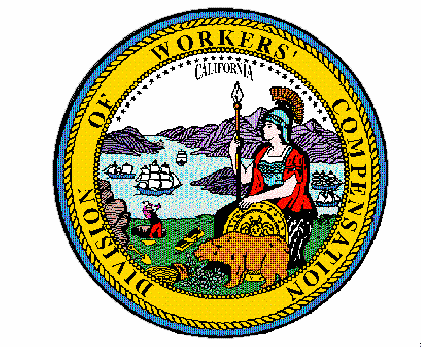 Order of the Administrative Director of the Division of Workers’ CompensationOfficial Medical Fee SchedulePhysician Services and Non-Physician Practitioner ServicesEffective for Services Rendered on or after October 1, 2020Pursuant to Labor Code section 5307.1, subdivision (g), the Administrative Director of the Division of Workers’ Compensation orders that the physician services and non-physician practitioner services fee schedule portion of the Official Medical Fee Schedule contained in title 8, California Code of Regulations, section 9789.19, is adjusted to conform to changes in the Medicare system, effective for services rendered on or after October 1, 2020.This Order adopts changes to the OMFS for Physician Services and Non-Physician Practitioner Services to conform to the following relevant Medicare changes:The October 1, 2020 Medicare Physician Fee Schedule release. The CMS’ Medicare National Physician Fee Schedule Relative Value File [Zip] as indicated below is adopted and incorporated by reference, and conforming changes are adopted to title 8, California Code of Regulations, section 9789.19:For services rendered on or after October 1, 2020:RVU20D (ZIP)RVU20D (Excluding Attachment A)PPRRVU20_OCTOPPSCAP_OCT20LOCCOGPCI2020Excluding:ANES2020////////The October 1, 2020 Medicare quarterly update to the Practitioner PTP National Correct Coding Initiative Edits. The Practitioner PTP Correct Coding Edits files listed below are adopted and incorporated by reference, and conforming changes are adopted to title 8, California Code of Regulations, section 9789.19:Practitioner PTP Edits v263r0 effective October 1, 2020 (603,809 records) 0001M/36591 – 25999/96523 (posted 09/01/2020)Practitioner PTP Edits v263r0 effective October 1, 2020 (599,847 records) 26010/01810 – 36909/J2001 (posted 09/01/2020)Practitioner PTP Edits v263r0 effective October 1, 2020 (580,791 records) 37140/0213T – 60699/96523 (posted 09/01/2020)Practitioner PTP Edits v263r0 effective October 1, 2020 (634,723 records) : 60000/0213T – R0075/R0070 (posted 09/01/2020)The October 1, 2020 quarterly update to the Practitioner Services Medically Unlikely Edits. The Practitioner Services MUE Table - Effective-10-01-2020- posted September 1, 2020 (ZIP), excluding all codes listed with Practitioner Services MUE Value of “0” (zero), is adopted and incorporated by reference, and conforming changes are adopted to title 8, California Code of Regulations, section 9789.19. The excerpt of the MUE Table is posted on the DWC website.The October 1, 2020 quarterly update to the Geographic Practice Cost Index (GPCI) locality mapping files. The Zip Code to Carrier Locality files listed below are adopted and incorporated by reference, and conforming changes are adopted to title 8, California Code of Regulations, section 9789.19:Zip Code to Carrier Locality File - Revised 08/13/2020 (ZIP)Zip Codes requiring 4 extension - Revised 08/13/2020 (ZIP)This Order and the updated regulations are effective for services rendered on or after October 1, 2020 and shall be published on the website of the Division of Workers’ Compensation on the physician services and non-physician practitioner services fee schedule webpage.IT IS SO ORDERED.Dated:  September 24, 2020	/S/ GEORGE P. PARISOTTO_______GEORGE P. PARISOTTOAdministrative Director of the Division of Workers’ Compensation